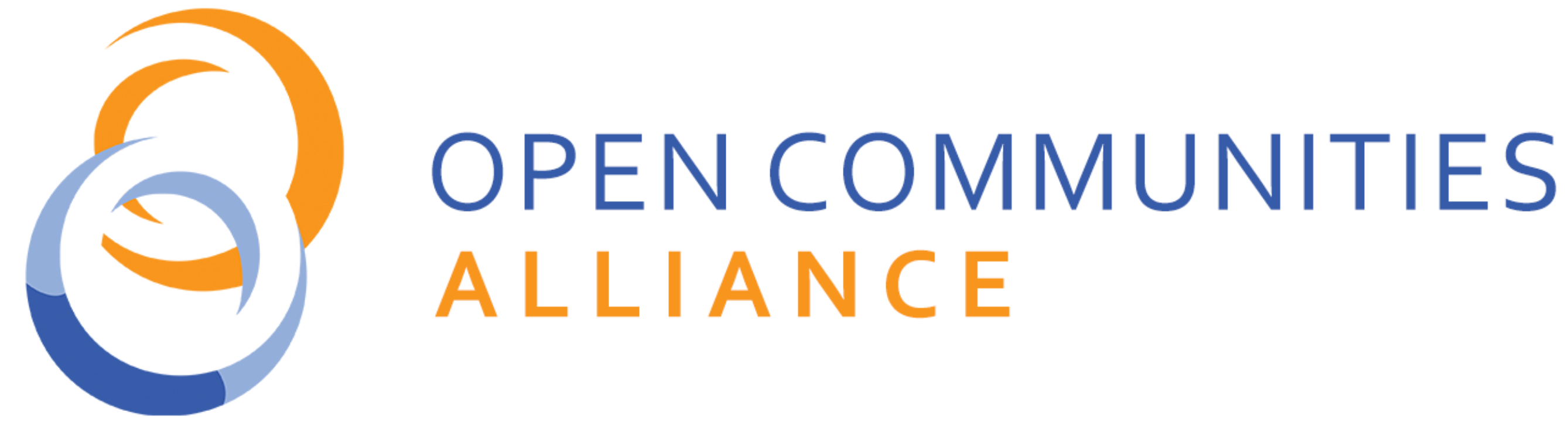 Coalition MeetingJanuary 12, 2017AgendaWelcome, Introductions & meet someone new – Erin Boggs
Federal environment & overview of policy initiatives – Erin BoggsShaping a Movement: Lessons from the battle for gay marriage – Leslie Brett
2017 Session: Assessing this year’s legislative environment – Kennard Ray
Strategy for the Session – Erin, Leslie, KennardConnect with “2s” and “3s”One-on-one meetings - KennardHouse parties – KennardHelp with op-edsFebruary MeetingInformational Hearing – Late February/early MarchJF Deadlines
Beyond the session - Connecting to your community to create open communities Organize an OCA session with your church or community groupDig into your local zoning or Plan of Conservation and DevelopmentStart a local affordable housing group to identify good sites for affordable housing and connect with local developersJoin us to connect with local leaders and housing authorities on affordable housing issues
Introduction of coalition representatives to the board – Erin BoggsBildade AugustinBishop John Selders
Next meeting - ______________